Gemeente Sint-Joost, 
17 mei 2022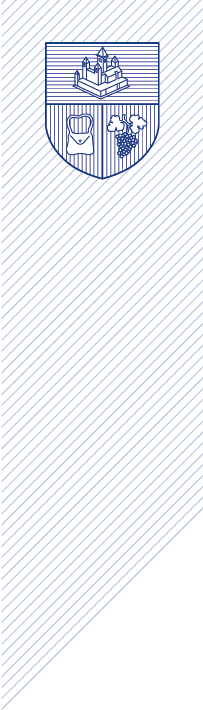 PersberichtHier begint de reis - op weg naar carnaval!Na meer dan 60 jaar afwezigheid zet Sint-Joost opnieuw haar carnaval op het programma. Voor en met haar inwoners: Jeugdclubs, scholen, verenigingen, enz. De stoet zal het beeld van Sint-Joost weerspiegelen, want alle actieve krachten van de gemeente zijn uitgenodigd om in deze optocht een feestelijke groep te vormen (19 groepen - 370 deelnemers - 9 praalwagens)."Wij hebben beslist om het carnaval te herstellen na de burgerontmoetingen. We realiseerden ons dat er een echte vraag was bij de Tennodenaars. Naast de gezelligheid en de vreugde die dit soort evenementen met zich meebrengt, laat het carnaval toe om diversiteit en folklore te waarderen en de intergenerationele relaties en het verenigingsleven te bevorderen", benadrukt Burgemeester Emir Kir.Het thema van deze editie is: "Hier begint de reis". Hier in Sint-Joost zijn we altijd op reis. Het is als vanzelfsprekend ons thema geworden, of het nu in de wereld is, in de tijd, in de ruimte... Het carnaval vindt plaats op zaterdag 21 mei 2022 en zal de hele gemeente doorkruisen. De grote stoet vertrekt om 13u vanaf het Rogierplein en zal vrolijk in de richting van het Sint-Joostplein flaneren, om daar omstreeks 17u aan te komen voor het slotfeest. De reuzen van Sint-Joost, die bijna 30 jaar hebben geslapen, de patroonheilige "Sint-Joost", de dichter Jean-Baptiste Houwaert en de voormalige burgemeester, Guy Cudell, hebben hun glans teruggevonden en zullen vrolijk vooraan paraderen.Een tiental folkloregroepen, waaronder een aantal professionele, zullen hun internationale culturen in de kijker zetten, die een afspiegeling vormen van de verbroederingen die de afgelopen jaren met Sint-Joost werden gesloten: er zullen landen vertegenwoordigd zijn zoals Roemenië, Bulgarije, Marokko, Turkije, Palestina en de Democratische Republiek Congo, maar ook Bolivia, Ecuador en Brazilië.Iedereen is van harte uitgenodigd ! Laat de inwoners deel uitmaken van het carnaval en zich bij de stoet aansluiten, al dan niet verkleed, om samen vrolijk door de straten te wandelen!Perscontacten :Medewerkster van de Burgemeester – Murielle DeleuT 02 220 25 85 – G 0499 588 340 mdeleu@sjtn.brussels